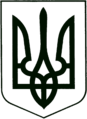 УКРАЇНА
МОГИЛІВ-ПОДІЛЬСЬКА МІСЬКА РАДА
ВІННИЦЬКОЇ ОБЛАСТІВИКОНАВЧИЙ КОМІТЕТ                                                           РІШЕННЯ №300Від 10.10.2023р.                                              м. Могилів-Подільський                                  Про організацію проведення закупівлі          Керуючись ст.ст. 40, 52 Закону України «Про місцеве самоврядуванняв Україні», відповідно до Закону України «Про внесення змін до Закону України «Про публічні закупівлі» та інших законодавчих актів України щодо здійснення оборонних та публічних закупівель на період дії правового режиму воєнного стану», постанови Кабінету Міністрів України від 12 жовтня 2022 року №1178 «Про затвердження особливостей здійснення публічних закупівель товарів, робіт і послуг для замовників, передбачених Законом України «Про публічні закупівлі», на період дії правового режиму воєнного стану в Україні та протягом 90 днів з дня його припинення або скасування», Положення про уповноважену особу з публічних закупівель виконавчого комітету Могилів-Подільської міської ради затвердженого рішенням виконавчого комітету міської ради від 30.04.2020р. №96, враховуючи лист-звернення __________________________________________, -виконком міської ради ВИРІШИВ:1. Уповноваженій особі з публічних закупівель виконавчого комітету Могилів-Подільської міської ради Гулько А.В. провести закупівлю згідно з нормами діючого законодавства України за допомогою електронної системи PROZORRO __________________________________________з орієнтовною загальною вартістю 1050000,00 грн.2. Начальнику відділу бухгалтерського обліку та звітності, головному бухгалтеру апарату міської ради та виконкому Куйбіді М.В. провести оплату згідно з умовами укладеного договору з переможцем закупівлі. 3. Контроль за виконанням даного рішення покласти на першого заступника міського голови Безмещука П.О..Міський голова                                                      Геннадій ГЛУХМАНЮК